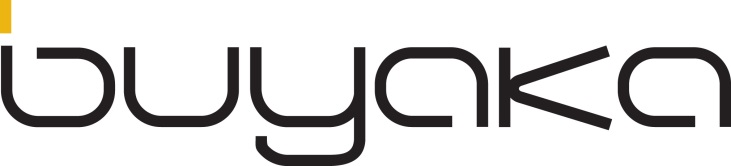 Bambaşka Bir Sinema Keyfi  Buyaka’da !Kaliteli seyir keyfi sunan CİNEMA pink, Buyaka'da hizmete girdi…Ulusal ve uluslararası marka karması, mimari tasarımı, ferah alışveriş alanları ve özel teraslı gurme restoranları ile farklı lezzetler sunan Buyaka, sinemaseverlere 6 salon 446 kişilik kapasitesiyle hizmet veren CINEMA pink, ile büyümeye devam ediyor. Tamamen deri koltuklardan oluşan salon; 145 cm koltuk aralıklarına ve aydınlatmalı koltuk sehpaları bulunan salon için özel akustik düzenleme, özel gümüş perde,  dolby digital ses sistemi, 3D ve 4K sony projeksiyon cihazları , klima otomasyonu, brüt beton ve ahşap karışımı modern dekorasyon, özel yanmaz halı gibi özellikleriyle izleyenlerine kaliteyi uygun  fiyattan sunan CINEMA pink, Buyaka ’da hizmete girdi. Buyaka HakkındaBuyaka Gayrimenkul Geliştirme ve Yatırım İşletmeciliği  Anonim Şirketi tarafından hayata geçirilen Buyaka yaşam projesinin, alışveriş merkezinin yönetim ve kiralaması, dünyanın önde gelen gayrimenkul ve mülk yönetimi şirketlerinden biri olan Alman Bilfinger Real Estate Mülk Yönetim Hizmetleri tarafından yürütülüyor. 110.000 m2’lik inşaat ve 31.000 m2’lik kiralanabilir alışveriş merkezi alanı, her biri 21 kattan oluşan 4 ofis kulesi ve 22 katlı  çok fonksiyonlu bir proje olan ve toplamda 350 milyon USD yatırımla gerçekleştirilen “Buyaka”, Anadolu Yakası’na yeni bir yaşam tarzı sunuyor. Bünyesinde ulusal ve uluslararası 160  mağazası ile yüzde yüz doluluk oranını yakalayan Buyaka Alışveriş Merkezi, modern mimarisi, moda, eğlence, teraslı cafe restoranları ve yeme-içme alanlarının yanı sıra dört kattan oluşan ve 1.200 araç kapasiteli otoparkı ile dikkatleri çekiyor.